___________________________________________________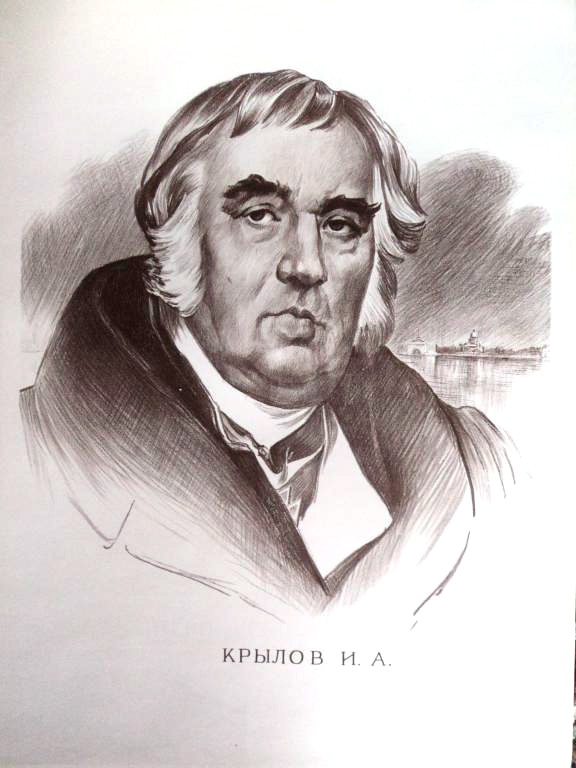                     «Люблю, где случай есть, пороки пощипать»                                                                   И.А. Крылов___________________________________________________________________________________________________________________________________________________________________________________________________________________________________________________________________________________________________________________________________ _____________________________________________________________________	________________________________________________________________________________________________________________________________________________________________________________________________________________________________________________________________________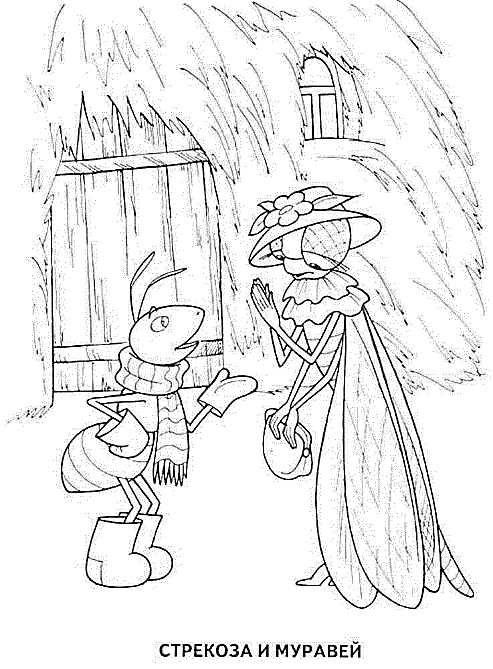 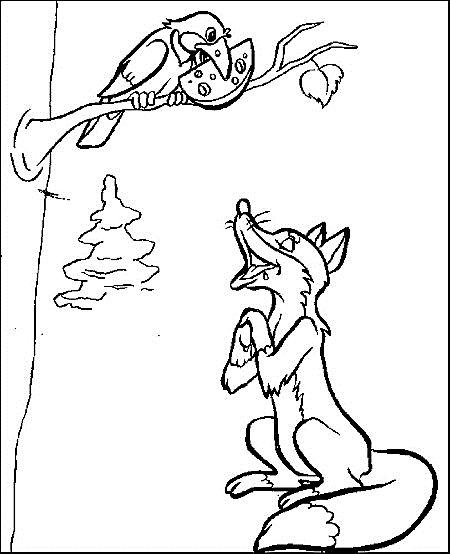 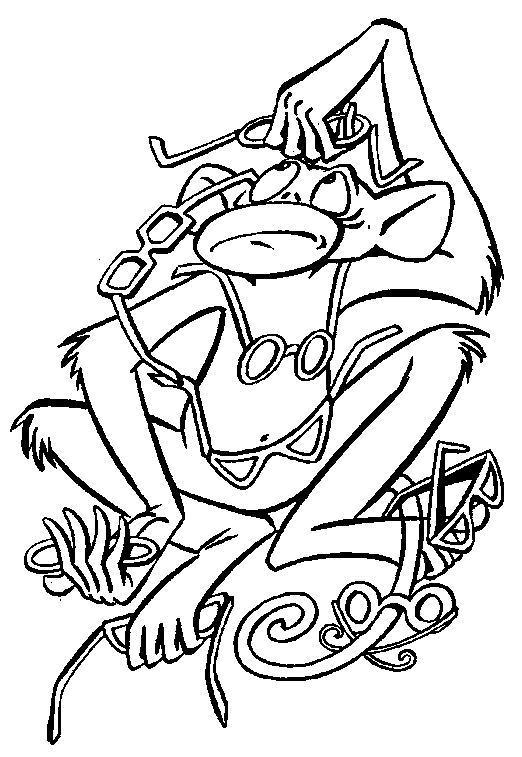 1. Кто сказал: «Погодите! Как музыке идти? Ведь вы не так сидите!»2. «Проказница-Мартышка, Осел, Козел да косолапый Мишка затеяли сыграть…»                            3. «Вороне где-то бог послал кусочек…»	                                                     4. «На ту беду … близехонько бежала».	                                                                                5. «Голубушка, как хороша! Ну что за шейка, что за глазки!» О ком это?6. Кто сказал: «Кумушка, мне странно это: да работала ль ты в лето?»